APPLICATIONOf admission at the Master’s Program in «Sports, Recreation and Sport Tourism Management» delivered by the Department of Physical Education and Sport, Aristotle University of Thessaloniki.Please read Carefully the filling instructions in the announcement and then fill in and submit the PMS application online on the page: https://enrollment.auth.gr, submitting attached the corresponding documents.Applicant’s personal informationNecessary Supporting DocumentsOther supporting documents :ΑΡΙΣΤΟΤΕΛΕΙΟΠΑΝΕΠΙΣΤΗΜΙΟΘΕΣΣΑΛΟΝΙΚΗΣ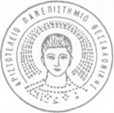 ARISTOTLEUNIVERSITY OFTHESSALONIKIΤμήμα Επιστήμης Φυσικής Αγωγής και Αθλητισμού Πρόγραμμα Μεταπτυχιακών Σπουδών« Διοίκηση Αθλητισμού Αναψυχής και Αθλητικού Τουρισμού»Department of Physical Education & Sports SciencePost Graduate Program54006 Thessaloniki, HellasΤηλέφωνο: 2310 992242Email:  msc-spm@phed.auth.gr       http://sportmanagement.phed.auth.gr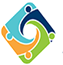 Family name:Name:Mobile tel. number:E-mail:This application Copy of graduation degree (maximum 40 points) Degree x 4Graduation Department:Degree mark (numerically):Police ID/PassportCertificate of language proficiency (a foreign language degree of at least B2 level recognized by A.S.E.P.)Bachelor Thesis (maximum 5 points)                         YES        /        NOThe thesis is certified by a certificate from the Department Secretariat or the library and must state the number of authors.One author is equal to 5 points. In case of more than one author, the points are equal to the quotient of 5 times the number of authorsBachelor Thesis (maximum 5 points)                         YES        /        NOThe thesis is certified by a certificate from the Department Secretariat or the library and must state the number of authors.One author is equal to 5 points. In case of more than one author, the points are equal to the quotient of 5 times the number of authorsBachelor Thesis (maximum 5 points)                         YES        /        NOThe thesis is certified by a certificate from the Department Secretariat or the library and must state the number of authors.One author is equal to 5 points. In case of more than one author, the points are equal to the quotient of 5 times the number of authors2. Proven professional experience after receiving the degree (maximum 5 points)5 points for 2 years of work, 2 ½ points for 1 year and 0.5 point for ½ year]2. Proven professional experience after receiving the degree (maximum 5 points)5 points for 2 years of work, 2 ½ points for 1 year and 0.5 point for ½ year]2. Proven professional experience after receiving the degree (maximum 5 points)5 points for 2 years of work, 2 ½ points for 1 year and 0.5 point for ½ year]Employer ‘s name and duration of employment (in months):Employer ‘s name and duration of employment (in months):Employer ‘s name and duration of employment (in months):Employer’s  name and duration of employment (in months):Employer’s  name and duration of employment (in months):Employer’s  name and duration of employment (in months):Employer’s name and duration of employment (in months):Employer’s name and duration of employment (in months):Employer’s name and duration of employment (in months):Total (in months):Total (in months):Total (in months):Publication of articles in national and/or foreign scientific journals with a referee system and editorial board (maximum 10 points)Up to 2 publications of scientific articles are evaluated. The first author on a paper receives 5 points, the second 3 points and the third 2 pointsPublication of articles in national and/or foreign scientific journals with a referee system and editorial board (maximum 10 points)Up to 2 publications of scientific articles are evaluated. The first author on a paper receives 5 points, the second 3 points and the third 2 pointsPublication of articles in national and/or foreign scientific journals with a referee system and editorial board (maximum 10 points)Up to 2 publications of scientific articles are evaluated. The first author on a paper receives 5 points, the second 3 points and the third 2 points As 1st author Number of articles:As 2nd author Number of articles:As 3rd author Number of articles:2. Oral and/or posted (poster) announcements at local and/or foreign scientific conferences (maximum 6 points)        Up to 2 announcements are evaluated. In each oral or posted announcement, the first author receives      3 points, the second 2 points and the third 1 point.2. Oral and/or posted (poster) announcements at local and/or foreign scientific conferences (maximum 6 points)        Up to 2 announcements are evaluated. In each oral or posted announcement, the first author receives      3 points, the second 2 points and the third 1 point.2. Oral and/or posted (poster) announcements at local and/or foreign scientific conferences (maximum 6 points)        Up to 2 announcements are evaluated. In each oral or posted announcement, the first author receives      3 points, the second 2 points and the third 1 point. As 1st author Number of announcements:As 2nd author Number of announcements:As 2nd author Number of announcements:1. Participation in research programs of a minimum duration of one calendar semester (5 credits)Only if there is a certificate from the Special Research Funds Account (University Research Committee), which certifies his/her participation in a research program, of a minimum duration of 6 months.                                                                              YES / NO1. Participation in research programs of a minimum duration of one calendar semester (5 credits)Only if there is a certificate from the Special Research Funds Account (University Research Committee), which certifies his/her participation in a research program, of a minimum duration of 6 months.                                                                              YES / NO1. Participation in research programs of a minimum duration of one calendar semester (5 credits)Only if there is a certificate from the Special Research Funds Account (University Research Committee), which certifies his/her participation in a research program, of a minimum duration of 6 months.                                                                              YES / NOSecond degree from another Department (University or Technical Educational Institute) (10 credits)Department of Graduation:Second degree from another Department (University or Technical Educational Institute) (10 credits)Department of Graduation:Second degree from another Department (University or Technical Educational Institute) (10 credits)Department of Graduation:Possession of a Master's Degree or PhD (maximum 25 points)Master’s degree  15 points            :               (only one master’s degree is evaluated)PhD                       25 points:Possession of a Master's Degree or PhD (maximum 25 points)Master’s degree  15 points            :               (only one master’s degree is evaluated)PhD                       25 points:Possession of a Master's Degree or PhD (maximum 25 points)Master’s degree  15 points            :               (only one master’s degree is evaluated)PhD                       25 points:I declare under my responsibility that all the information stated in the application is true and the submitted copies of supporting documents are true copies of the originals.Date: / /Signature:I declare under my responsibility that all the information stated in the application is true and the submitted copies of supporting documents are true copies of the originals.Date: / /Signature:I declare under my responsibility that all the information stated in the application is true and the submitted copies of supporting documents are true copies of the originals.Date: / /Signature: